PEKARNA MIŠMAŠ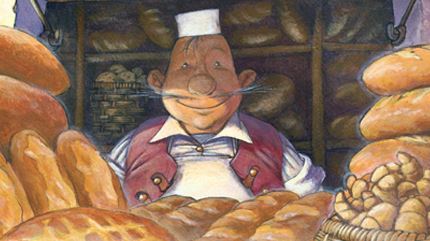 Nariši si brčice, obleci si predpasnik in čirule čarule … kuhinja se je spremenila v pekarno MIŠMAŠ. In JUNO, BINE, MAJA, JURIJ, TILEN, NEJA, EMA, JERCA so se spremenili v peke oz. pekarice.Danes bomo pekli: oblikovali bomo iz testa. Najprej si dobro umij roke!Pekli bomo za sošolce:RECEPT za sladko testoSESTAVINE500 g moke 1 kocka kvasa60 g sladkorja1 dl mlačnega mleka (za kvasec) + še 1 dl mlačnega mleka100 g zmehčanega maslaščepec soli1 jajcePOSTOPEK PRIPRAVEMoko presej v skledo. Naredi jamico in vanjo nadrobi kvas. V jamico zlij 1 dl mleka in malce moke z roba. To prvo testo pusti vzhajati približno 15 minut.Nato mu dodaj 1 dl mlačnega mleka, 100 g zmehčanega masla, 60 g sladkorja,  ščepec soli in jajce.Zamesi testo. Nato ga na pomokani delovni površini dobro zgneti še z rokami.Skledo s testom pokrij s čisto kuhinjsko krpo. To bo testo zaščitilo pred prepihom in poskrbelo, da se zgornja površina ne izsuši ali pa strdi, kar bi preprečilo vzhajanje.Skledo postavi na toplo in ga pusti, da dobro vzhaja. To traja približno 1 uro. Pek Mišmaš je rekel, da testo noče vzhajati, če sliši hude besede, zato ves čas lepo misli na sošolca, za katerega pečeš. Testo še enkrat dobro pregneti in ga oblikuj v želeno obliko. Lahko izdelaš žemljice, rogljičke, hlebček, štručko. Lahko na vrhu npr. hlebčka z nožem napišeš začetnico sošolčevega imena. Nato ga pusti vzhajati še 30 minut. Izdelek daj peči v pečico, ki jo prej ogrej na 180 stopinj. Peci približno 45 min. (Odvisno od tega, kaj boš oblikoval.) Tako, kruh je pečen!Lepo si pripravi mizo. Ker se ne smemo družiti, boš kruh pojedel sam, a z mislimi boš pri sošolcu, ki si mu namenil ta svoj čas in misli. Pojej ga s spoštovanjem. Kruh seveda lahko razdeliš med družinske člane.Dober tek.  JUNO peče za …TILNA BINE peče za …EMOMAJA peče za …BINETA JURIJ peče za …MAJOTILEN peče za …JURIJANEJA peče za …JERCOEMA peče za …NEJOJERCA peče za …JUNO